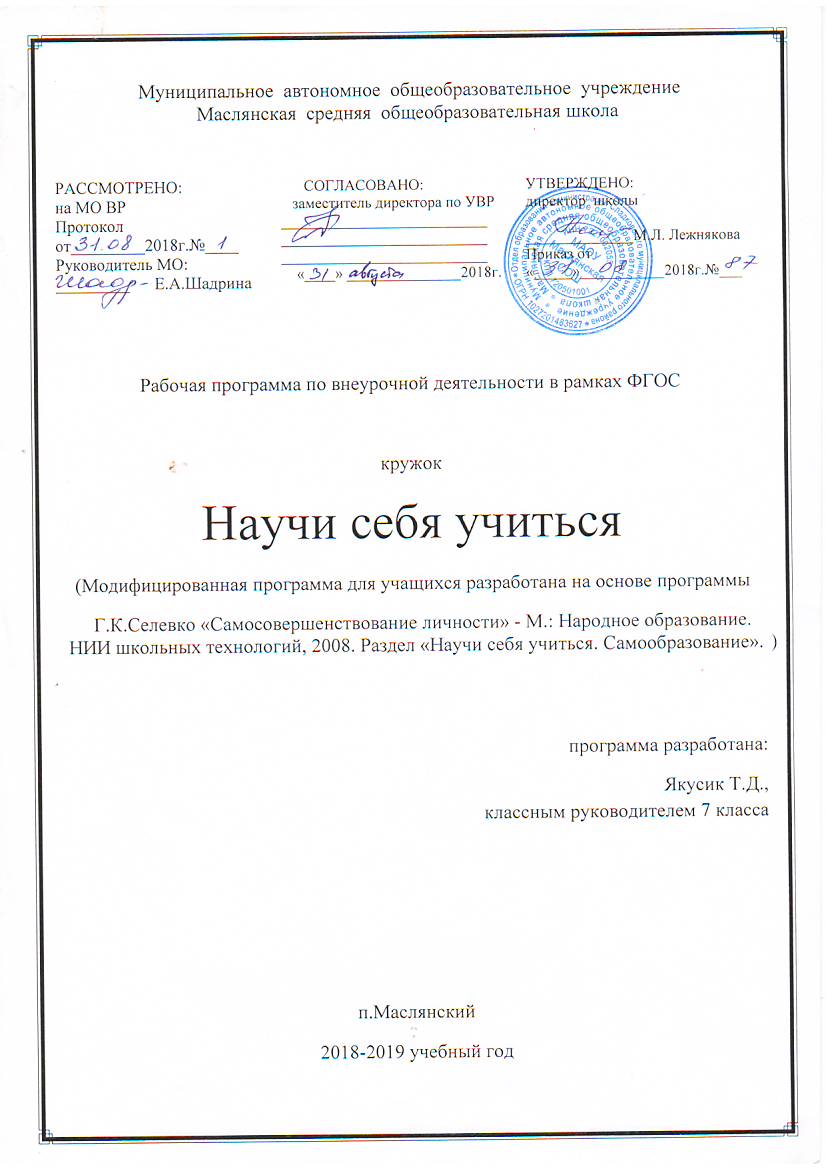 Научи себя учитьсяПояснительная запискаРабочая программа элективного курса составлена на основе авторской программы Г.К. Селевко «Научи себя учиться». Спецкурс «Научи себя учиться» является составной частью Программы «Самосовершенствование личности школьника» Г.К. Селевко (зав. кафедрой педагогики Ярославского ИПКПРО, канд. пед. Наук)Общие цели:Программа «Самосовершенствование личности школьника», готовит  к социальному самоопределению, ставит целью педагогическое руководство этими процессами, активизацию факторов развития, профилактику девиантного поведения и негативных проявлений школьников, побуждение их к самосовершенствованию.Задачи курса:• побудить учеников к умственному самовоспитанию, самообразованию; • ознакомить с понятиями: самообразование, общеучебные умения, навыки общей культуры труда; • сформировать мотивы самообразования; • осмыслить учащимся эффективности своего учебного труда • ознакомить с творческими и исследовательскими методами работы; • ознакомить учащихся с методами и приёмами самообразования; • ознакомить с творческими и исследовательскими методами работы; • составить индивидуальную программу самообразования.Общая характеристика кружка «Научи себя учиться»Курс «Научи себя учиться» направлен на вооружение детей принципами научной организации труда школьника. Этот курс, на общепедагогическом уровне рассматривает вопросы теории и практики организации учебного труда школьников. Особый акцент делается на формировании мотивации учения, овладении учащимися методами самостоятельной деятельности по самообразованию, саморазвитию, самосовершенствованию. Курс имеет большой воспитательный потенциал, так как помогает сформировать позитивные качества личности на всю жизнь. Курс дает ребенку базовую психолого-педагогическую подготовку, методологическую основу для сознательного управления своим развитием, помогает ему найти, осознать и принять цели, программу, усвоить практические приемы и методы своего духовного и физического роста и совершенствования. Этим курсом реализуется положение о ведущей роли теории в развитии личности; он является теоретической базой для всех учебных предметов.Описание места элективного курса в учебном планеВ учебном плане МАОУ Маслянская СОШ на кружок  7 классе «Научи себя учиться» выделено 34 часа из расчета 1 ч в неделю Планируемые результаты освоения программыПеречень формируемых знаний и умений:Учащиеся должны знать:понятия: учение, обучение, самообразование, индивидуальные психофизиологические особенности;характеристики учебного труда;значение воли в учебном труде;элементы и ступени понимания, условия понимания и причины непонимания;типы и тайны памяти;алгоритмы работы с информацией;основные причины затруднений в учебе;структуру составления программы самообразования.  Учащиеся должны уметь:аргументировать смысл учения в жизни человека;оценивать собственные умения учиться;давать объяснения результатам своей учебной деятельности;работать с книгой и различными источниками информации;анализировать причины затруднений в учебе;правильно организовать период подготовки и сдачи экзаменов.   Ожидаемые результаты:учащиеся должны осознавать себя субъектами образовательного процесса;проявлять главные составляющие трудолюбия: добросовестность, настойчивость, творческое отношение;корректировать индивидуальные особенности;избегать конфликтов с учителем в ситуации непонимания учебного материала;использовать приемы работы с информацией и запоминания;успешно готовиться к контрольным работам и зачетам;использовать технику самообразования в других сферах жизни.Тематическое планированиеСодержание тем учебного курсаОписание материально-технического обеспечения образовательного процессаИнтернет-ресурсы:http://www.selevko.net/ официальный сайт Г.А. Селевко http://litlbetr.ru/razvitie-sposobnostey/razvitie-intellekta/  (тренировка внимания и памяти) http://azps.ru/training/ (упражнения для развития интеллектуальных способностей) http://www.citycat.ru/ (тренинги для развития интеллекта и памяти) http://shard-copywriting.ru/ Материально-техническое обеспечение:Компьютор, мультимедийный проектор, DVD плейер.Литература:Календарно-тематическое  планированиеПриложение к Рабочей программе. Оценочные и методические материалы.Описание технологии.Преподавание элективного курса «Научи себя учиться» опирается на технологию саморазвития личности А.А.Ухтомского – Г.К.Селевко. Главной целью данной технологии является  формирование  веры личности в самоё себя и признание  смыслом жизни путь непрерывного самосовершенствования. Ставка делается на внутриличностные факторы мотивации учащихся, на присущие детям природные потребности саморазвития, на стремление к самовыражению, самоутверждению, самоопределению и самоуправлению.Основной ведущей инновационной идеей технологии саморазвития личности, почерпнутых в наследии А.А. Ухтомского, явилась ставка на активизацию внутренних психических сил школьника, его субъектной позиции, проявляющейся в потребностях развития и решающей роли направленности и Я-концепции в процессах развития личности.Включение этих внутренних психологических механизмов и их стабильное функционирование оказалось возможным на основе использования теории доминанты, разработанной русским ученым и мыслителем А.А. Ухтомским.А.А. Ухтомский выдвинул и обосновал фундаментальный общебиологический принцип доминанты, лежащий в основе направленной активности живых систем любых уровней организации. Применение этого принципа к психическим процессам объясняет и доказывает многие закономерности формирования и развития человеческой личности.Доминанта – временно господствующий очаг возбуждения в центральной нервной системе, придающий психическим процессам и поведению человека определенную направленность и активность в данной сфере.Доминантный очаг может представлять собой функциональное образование в структуре личности, обеспечивающее стойкую направленность внимания, выполнение целенаправленной и системной деятельности, соответствующей этому образованию. Такие функциональные образования могут быть связаны с отдельными потребностями (например, любви), способностями (рисование), направленностью (истолкование всего с позиций астрологии) или другими качествами личности (например, добролюбие).Формирование мотивации поведения и деятельности, по существу, представляет формирование доминанты. Первичной основой мотивации являются потребности, которые имеют в каждом возрастном периоде характерные особенности. В начальной школе доминирует очень мощная познавательная потребность, направляющая саморазвитие ребенка.Доминанта самосовершенствования личности становится в педагогическом процессе целью и средством, включая в себя установки на самообразование, на самовоспитание, на самоутверждение, самоопределение, саморегуляцию и самоактуализацию.Человек – весьма совершенная самоуправляющаяся и саморегулирующаяся система. Уровень самоуправления – одна из главных характеристик личностного развития.Основу внутреннего саморегулирующего механизма представляют четыре интегральных группы качеств (психогенные факторы развития): потребности, способности, направленность, Я-концепцияПримерные заданияПроблемные ситуации.2.Учение подходит под определение профессиональной деятельности. Как вы думаете, с какой областью производства связано учение?Что нужно для того, чтобы хорошо учиться? Почему это не у всех получается?Ситуации-пробы.«Ваша мама – учитель»Вы - ученик. Вашим школьным учителем является ваша мама. Все знают об этом. Однажды ученики в классе несправедливо высказали вам: «Все оценки тебе достаются по блату. Все контрольные работы ты видишь и решаешь заранее дома»Задание. Как вы отреагируете на эту ситуацию. Опишите ситуацию с позиций Я-ребенок, Я-взрослый, Я-родитель.Социально-приемлемые позиции: самообладание, выдержка и чувство такта, стремление понять причину, вызвавшую такую реакцию, критическое отношение к себе, ориентировка на избежание конфликтов.«Ваша благодарность»Юноша (девушка) помог (ла) вам подготовиться к зачету (контрольной), мобилизовав ваши способности, волю, трудолюбие.Задание. Выразите словами положительные эмоции, уважение, восхищение, благодарность за помощь и открытие в вас таких качеств.Социально-приемлемые позиции: способность быть благодарным, умение выразить словами чувства.«Желание и долг»Завтра ваш класс должен выступать на встрече с ветераном. Вам по вашему желанию было поручено чтение литературного отрывка. Вы его еще не выучили, но приходят друзья и зовут смотреть блокбастер.Задание.  Как вы поступите? Какие мотивы будут лежать в основе вашего решения?Социально-приемлемые позиции: свобода – это познанная необходимость, общественное имеет приоритет перед  личным, ответственность, делу – время, а потехе – час.Практические работы.Упражнение-анкета «Умеете ли вы учиться?Результаты анкеты:Умения планировать - Умения организации деятельности - Умения работать с информацией -Уровень мыслительной деятельности -Умения самоконтроля - На основе полученных результатов выделите затруднения, слабые стороны в своей деятельности учения, определите ближайшие цели и задачи работы по обучению себя учебным умениям.	Цели: ____________________________________________________________________________________________________________________________________________Задачи:__________________________________________________________________________________________________________________________________________________________________________________________________________________________________________________________________________________________________________________________________________________________________________________________________________________________________________Тест «Волевой ли ты человек?»Насколько велика у вас сила воли, настолько плодотворны ваши работа и учеба. Постарайтесь ответить на 10 вопросов с максимальной откровенностью. Если ответите «да» - поставьте себе 2 очка; если «не знаю», «затрудняюсь ответить», «иногда случается2 – 1 очко; если «нет» - 0 очков. Сумма полученных данных даст представление о вашей воле.∑ баллов – _______Интерпретация результатов: _______________________________________________________________________________________________________________________________________________________________________________________________________________________________________________________________________ Упражнение-тест «Трудолюбивый ли вы?Вам предлагаются некоторые качественные утверждения, относящиеся к трем главным составляющим трудолюбия: добросовестность в труде, настойчивость в преодолении трудностей и творческое отношение к труду. В каждом из столбцов следует выбрать себе соответствующее вашей самооценке утверждения и получить от 1 до 10 баллов.Проявления трудолюбия∑  баллов - ____Интерпретация результатов. _________________________________________________________________________________________________________________ На основе полученных результатов определите программу самовоспитания трудолюбияЗадачи:________________________________________________________________________________________________________________________________________ЧетвертьIIIIIIIVГодКоличество часов по предмету8710934№п/пНаименование темыКол-во часовВиды деятельности обучающихся1Что такое учение. Введение. Что такое учениеЕсть такая профессия - ученикЧто такое урок?Воля и трудолюбиеИндивидуальность в учении8Обсуждение пословиц об ученииСамоанализ умения учиться. Обсуждение проблемной ситуации «Ваша мама – учитель»Обсуждение проблемной ситуации «Вы в роли учителя»Работа с тестом «Волевой ли ты человек?» Работа с таблицей «Проявления трудолюбия» Работа с тестом «Канал восприятия». Самоанализ успеваемости. Описание «Я-индивидуальность в учении»2Пять «САМО» в ученииПервое «САМО» - целеполаганиеВторое «САМО» - планированиеТретье «САМО» - организацияЧетвертое «САМО» - усвоениеПятое «САМО» - контроль6Самоанализ собственных мотивов и целей учения. Обсуждение проблемной ситуации «Желание и долг»Выполнение упражнение на аналогичное составление планированияРабота с тестом «Рационально ли вы используете время?»Повторная работа с тестом «Канал восприятия». Наметить задачи по коррекции своего восприятия. Работа в парах с текстомВыполнение упражнения на рефлексию. Описание «Я-учащий себя»3Организация учебной работыПоиск информацииПониманиеТайны хорошей памятиПовторенье – мать ученья?Чтение – вот лучшее учениеОт книги к конспектуУча других – учимся самиКак говорим, так и учимсяМыслю – следовательно, существуюЖелезо  логики11Посещение библиотекиЭксперимент на восприятие речи. Самоанализ «Мое понимание учебных предметов». Работа с тестом «Понятлив ли я?»Микротренинг памятиОпределение своего собственного ритма повторения. Самооценка навыков техники чтения. Описание «Я-читающий»Работа в группах. Взаимообучение различным формам и видам конспектированияПроработка содержания материала в процессе общения ученика с учеником в парах сменного состава. Описания «Я- в работе с информацией»Микротренинг публичной речи. Описание «Я-говорящий»Анализ таблицы «Мышление»Работа с тестом «Умозаключение». Решение логических задач4Творчество и исследованиеПопробуй докажи!Проба умственных силТворчество и исследование4Выполнение упражнения на разоблачение софизмовРабота с тестом интеллектаТренировка в формулировании гипотез5План самообразованияДомашняя школаЭкзамены, зачеты, отметкиУчил-учил, и не выучилВаш друг - компьютерПлан самообразования6Обсуждение проблемной ситуации «Несправедливая оценка». Дискуссия «Домашнее задание»Мозговой штурм «Что такое успешная сдача экзаменов»Самоанализ работы дома. Анализ конкретной двойки. Самоанализ причин трудностей в ученииСообщения Составление индивидуального плана. Защита проектов№ п/пНазваниеАвторИздательствоГод издания1Научи себя учитьсяГ.К. СелевкоМ.: Народное образование, НИИ школьных технологий20092 Как подготовить ребенка к экзаменуН.Ю. Кадашникова, Т.Ф. ИлларионоваВолгоград: Учитель20103Психолого-педагогическое сопровождение ЕГЭ. Профилактика экзаменационной тревожностиМ.А. Павлова, О.С. ГришановаВолгоград: Учитель20124Тренинги с подростками: программы, конспекты занятийЮ.А. ГолубеваВолгоград: Учитель2014№п/пРаздел.Тема урокаСодержание примерной/ авторской программыКоличество часовДатаПланируемые результаты(ЗУН)Планируемые результаты(ЗУН)Планируемые результаты(ЗУН)№п/пРаздел.Тема урокаСодержание примерной/ авторской программыКоличество часовДатазнатьуметьиспользовать в практической деятельности1Что такое учение. Введение. Что такое учениеУчиться – учить себя. Народная мудрость об учении. Пример великих1понятия: учение, обучение, самообразованиеаргументировать смысл учения в жизни человека2Есть такая профессия - ученикПредмет труда. Результат труда. Общеучебные знания, умения, навыки2характеристики учебного трудаоценивать собственные умения учитьсяобщеучебные знания, умения и навыки3Что такое урок?Структура урока. Цель. Содержание. Методы и средства. Контроль и оценка знаний на уроке1структуру урокасопоставить позиции: «Я-ученик» и «Я–учитель»4Воля и трудолюбиеТест «Волевой ли ты человек?» Рекомендации «Как выработать у себя силу воли?»2значение воли в учебном трудевырабатывать у себя силу воли проявлять главные составляющие трудолюбия: добросовестность, настойчивость, творческое отношение5Индивидуальность в ученииИндивидуальность способностей. Индивидуальность биоритмов. Индивидуальность восприятия. Тест «Канал восприятия»2понятия: задатки, индивидуальные психофизиологические особенности, индивидуальностьдать объяснение результатам своей учебной деятельностикорректировать индивидуальные особенности6Пять «САМО» в ученииПервое «САМО» - целеполаганиеЭтапы деятельности. Мотивы и цели учения1понятия: субъект деятельности, мотив, цельотвечать на вопрос: «Зачем я учусь?»решать жизненную задачу: «Желание и долг»7Второе «САМО» - планированиеВиды планов в самообразовании. Планирование и выполнение плана. Решение «слоновой задачи». Планирование развития самообразовательных умений на учебный год.1виды планов в самообразованииследовать рекомендациям составления планов          планировать решение задач, написание сочинений, свою жизнедеятельность8Третье «САМО» - организацияИспользование времени. Правила организации умственной деятельности во времени. Правила организации рабочего места1правила организации умственной деятельности во времени и правила организации рабочего местаследовать рекомендациям организации рабочего места, правилам ведения тетрадирационально использовать время9Четвертое «САМО» - усвоениеПроцесс усвоения. Внимание. Виды внимания. Рекомендации по выработке умения сосредотачиваться. Интериоризация.2рекомендации по выработке умения сосредотачиваться, теорию усвоения материала П.Я. Гальперинапроводить анализ собственного характера восприятиясосредотачиваться на учебном материале10Пятое «САМО» - контрольКонтроль. Самооценка учащегося. Рекомендации по самоокнтролю. Как исправить ошибку.1понятия: контроль, самоконтроль, взаимоконтроль, рефлексиядать оценку себе  «Я-учащий себя»исправлять ошибки, рефлексировать свою деятельность11Организация учебной работыПоиск информацииКнига. Справочный аппарат. Личная библиотека. Виды чтения книг.1виды чтения: сквозное, выборочное, повторное, чтение с проработкойпользоваться справочным аппаратомработать с книгой12ПониманиеСущность понимания. Элементы понимания языка. Причинность. Ступени понимания языка. Условия понимания. Причины непонимания2элементы и ступени понимания, условия понимания и причины непониманияопределить сильные и слабые стороны своего пониманияизбегать конфликта с учителем в ситуации непонимания учебного материала13Тайны хорошей памятиВиды памяти. 7 тайн памяти. Рекомендации по развитию памяти1типы и тайны памятиопределить свой тип памятииспользовать приемы запоминания14Повторенье – мать ученья?Виды повторения. Определение собственного ритма повторения. Уровни усвоения. Условия эффективного повторения1виды, уровни и условия повторенияопределить свой ритм повторенияуспешно готовиться к контрольным, зачетам15Чтение – вот лучшее учениеБыстрое чтение. Советы по быстрому чтению. Скорочтение. Советы по скорочтению1советы по быстрому чтению и скорочтениюдать оценку себе «Я-читающий»работать с научно-популярной литературой16От книги к конспектуФормы конспектирования. Советы по составлению конспекта1формы и виды конспектированияразработать конспект опорных сигналовэффективно запоминать и усваивать материал17Уча других – учимся самиСамостоятельная работа с абзацем1алгоритм работы с абзацемпроработать содержание абзаца в процессе парного общенияэффективно запоминать и усваивать материал18Как говорим, так и учимсяДикция, темп речи. Общие требования к речи. Рекомендации для доклада, выступления1понятия: устная речь, дикция, темп речидать оценку себе «Я-говорящий»строить доклады, выступления19 Мыслю – следовательно, существуюВиды и формы мышления. Рекомендации по развитию мышления1формы и виды мышления, мыслительные операциианализировать и контролировать свою мыслительную деятельностьупорядочить процесс познания20Железо  логикиСуждение. Умозаключение. Индукция/дедукция. Законы логики1понятия: суждение, умозаключение, индукция, дедукция; законы логикиделать правильные умозаключенияупорядочить процесс познания21Творчество и исследованиеПопробуй докажи!Что такое доказательство. Доказательства прямые и косвенные. Ошибки в доказательстве. Софизмы. Как строить доказательства1понятия: доказательство, прямые и косвенные доказательствапользоваться логическими законамиизбегать ошибок в доказательствах22Проба умственных силЧто есть «ум» человека? Упражнения-тесты 1инструменты измерения интеллектуальных способностейвыполнять упражнения-тестынаметить программу самообразования23Творчество и исследованиеОбщественное/личностное творчество. Исследование. Алгоритм исследования. Рекомендации по развитию творческого мышления. 2алгоритм исследованияформулировать гипотезывыполнять самостоятельно исследовательские проекты24План самообразованияДомашняя школаДомашняя школа самосовершенствования. Что нужно для эффективного домашнего задания?1рекомендации по выполнению домашней работыследовать рекомендациямприменять в повседневной жизни рекомендации25Экзамены, зачеты, отметкиСекреты успешной сдачи экзаменов и зачетов. 1секреты успешной сдачи экзаменов и зачетовправильно организовать период подготовки и сдачи экзаменовуспешно сдавать экзамены26Учил-учил, и не выучилСамоанализ работы дома. Анализ конкретной двойки. Причины трудностей. 1основные причины затруднений в учебеанализировать причины трудностейвыполнять рекомендации по устранению причин затруднений27Ваш друг - компьютерПоиск информации в компьютере. Как владеть компьютером1свойства компьютера как помощника в учебном трудеиспользовать компьютер в учебном трудеиспользовать компьютер в учебном труде28План самообразованияСоставление плана самообразования. «Мои достижения и проблемы»2структуру составления плана самообразованиясоставлять индивидуальный план самообразованияиспользовать технику самообразования в других сферахВы:- можете учиться хорошо или плохо, интересоваться знаниями или нет;- можете заставить себя преодолевать трудности,  а можете отказаться;- можете выбирать содержание, запоминать и усваивать что-то из того, чему обучал учитель, а можете не обратить внимание на это;- можете дома прочитать, повторить материала;- можете заняться самообучением, а можете идти гулять.Можете так, можете этак, но умеете ли?Как вы думаете, для того чтобы преподавать, учителю нужны специальные знания и умения? А для того, чтобы учиться, нужны ли особые знания и умения?1Мне нравится учиться5 4 3 2 1Не  нравится2Я умею организовать рабочее место5 4 3 2 1Не умею3Я соблюдаю режим труда и отдыха5 4 3 2 1Не соблюдаю4Я всегда планирую свои занятия5 4 3 2 1Не планирую5Я умею распределять время5 4 3 2 1Не умею6Я умею работать с книгой5 4 3 2 1Не умею7Я умею конспектировать5 4 3 2 1Не умею8Я всегда внимателен на уроках5 4 3 2 1Невнимателен9Я умею наблюдать5 4 3 2 1Не умею10Я регулярно тренирую память5 4 3 2 1Не тренирую11Я умею работать с компьютером5 4 3 2 1Не умею12Я умею логически мыслить5 4 3 2 1Не умею13Я умею выделять главное5 4 3 2 1Не умею14Я умею писать сочинение5 4 3 2 1Не умею15Я всегда добиваюсь решения задачи5 4 3 2 1Не добиваюсь16Я успеваю выполнить домашние задания5 4 3 2 1Не успеваю17Я всегда анализирую итоги работы5 4 3 2 1Не анализирую18Я могу объективно оценить себя5 4 3 2 1Не могу16273849510Добросовестность в трудеНастойчивость в преодолении трудностейТворческое отношение к трудуОценка (баллы)Стремлюсь совершенствовать свои знания и умения, чтобы работать еще лучшеСтремлюсь совершенствовать свои знания и умения, считая, что это помогает в борьбе с трудностямиНикогда не останавливаюсь на достигнутом, всегда ищу возможности дальнейшего улучшения, совершенство-вания, чтобы в каждый последующий раз было лучше, чем в предыдущий10Любую необходимую работу выполняю добросовестно, считая, что «иначе работать нельзя».Трудностей в работе не боюсь, всегда настойчив в их преодолении, считая, что «иначе работать нельзя».Стремлюсь в своей деятельности к новому, разнообразному; во всяком деле нахожу интересное и необычное9Если уверен, что моя работа необходима, то выполняю ее добросовестноЕсли уверен, что мой труд необходим, то настойчив в борьбе с трудностями до тех пор, пока, не преодолею их.Стремлюсь постоянно совершенствовать содержание своего труда.8Добросовестен, стремлюсь сделать своим трудом кому-либо приятное, принести пользуНастойчив в преодолении трудностей, если знаю, что своим трудом могу принести пользу, порадовать.Вношу усовершенствования в процесс труда, рационально его организую.7Проявляю бескорыстную добросовестность, если увлечен процессом или содержанием трудаОбычно настойчив в преодолении трудностей, если увлечен процессом или содержанием труда.Рационально использую рабочее время и место. Работаю инициативно6Тружусь добросовестно, стремясь сделать свою работу лучше всех.В преодолении трудностей всегда проявляю самостоятельность, от помощи отказываюсь, стремясь самоутвердиться, доказать, что работаю лучше всех.Постоянно совершенствую свои знания и умения, работаю с дополнительной литературой, со справочными материалами5Проявляю добросовестность, работаю без принуждения, если хочу получить за свой труд поощрение.Стремлюсь преодолеть трудности сам, без помощи, если знаю, что получу за это поощрение.Актуализирую имеющиеся знания, умения и навыки в новых видах деятельности.4Необходимыми знаниями и умениями владею, но работаю только по принуждению, избегая наказания.Пытаюсь преодолеть трудности сам, без помощи, но только чтобы, избежать осуждения, наказания.Работаю самостоятельно.3Берусь за порученное дело с желанием, знаниями и умениями владею, но желание быстро гаснет, так как не хватает терпения.В любой работе трудности пытаюсь преодолеть только с подсказкой, с помощью, так как всегда не уверен в себе.Равняюсь в работе на образцы.2Добросовестность в труде проявляю редко, так как не имею необходимых знаний и умений.Настойчивость в труде проявляю редко и только с подсказкой, ленюсь.Не проявляю ни самостоятельности, ни активности, ни творчества.1